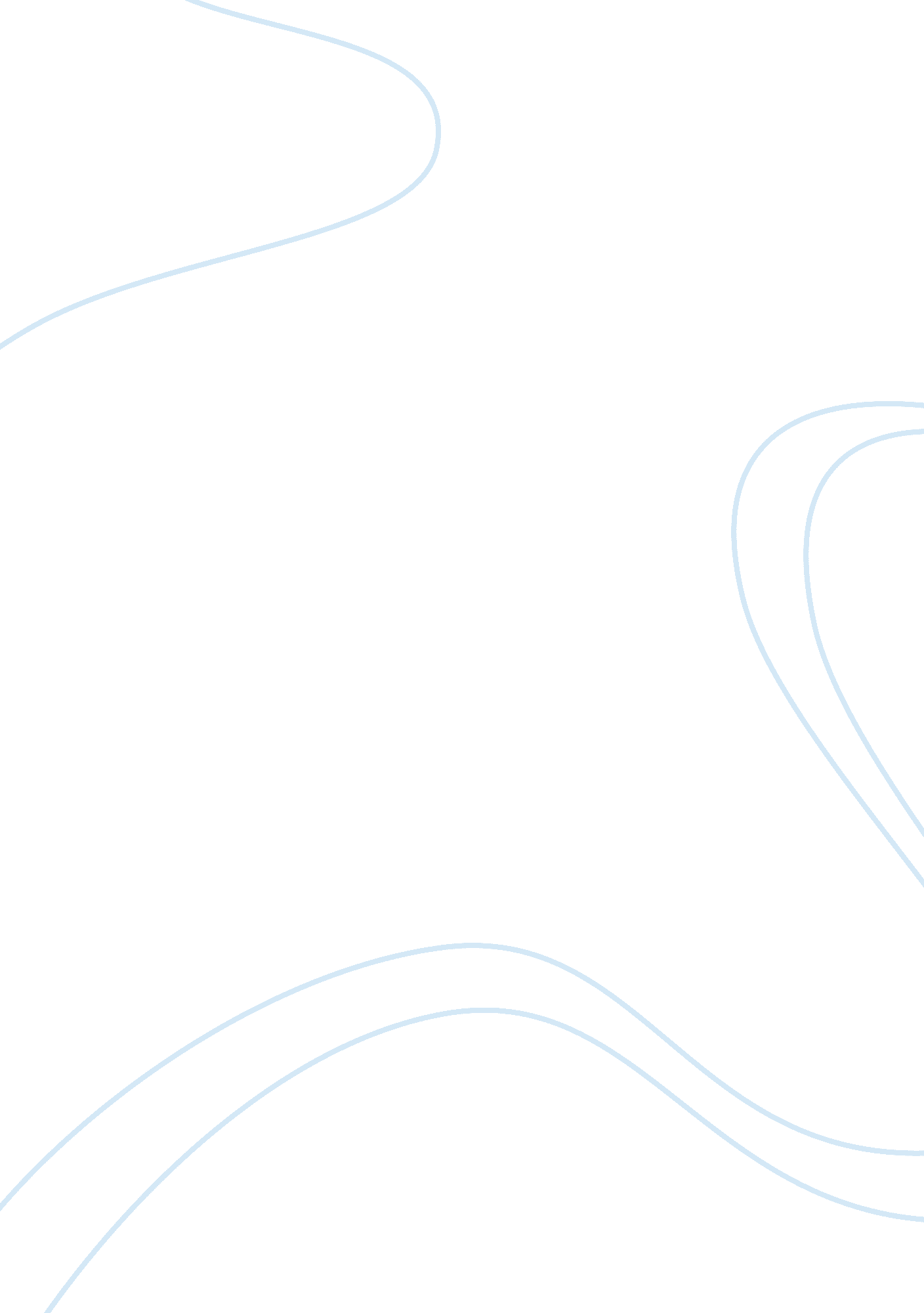 Still-life photographyArt & Culture, Artists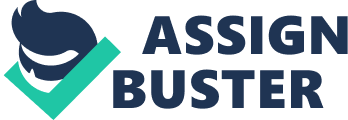 Still Life Photography Still Life Photography is a working progress that provides one with a great learning opportunity to look at life through creative lens. It is a beautiful art captured in its entirety through the usage of various techniques for enhancing mood and light through breathtaking images of inanimate objects. 
Having a backdrop that matches the subject to the maximum extent has a lot of bearing on the success of the shots. Simpler backdrops with milder effects are the best kinds as they don’t interrupt and suppress the core subject of the picture. Plainer backgrounds such as a simple painted wall or a huge sheet of colored or white paper depicting two wedding rings is a perfect example of a shot that highlights subtle ways to enhance the grandeur of keeping things simple. Sometimes contrasting backgrounds with mild tones also influence shades for a lasting output. Tiny objects don’t require a backdrop as much as they need a surface for placing the items for creating an ideal look. In most cases, black velvet is mostly preferred as it is well known to absorb enormous light and turns the surface into a solid black. 
When it boils down to lighting, not many of us can look at having studio lights for creating that effect which is highly expensive. It is possible to choose lighting within budget and utilize it to the maximum effect to create a perfect impression. I have also sensed that by blocking out the natural light from my room using curtains has enabled in gaining absolute control over my subject. Dim or bright lamps can work wonders for creating a standard and effective output. Back lighting creates an enormous depth to the shot and adds substantial interest to the subject much more than front or side lighting. A combination of rays from natural light and that of the lamp draws a visual appeal with far-reaching and astonishingly positive effects. 
. 